                                                                                                                  CHIPPING NORTON TOWN COUNCIL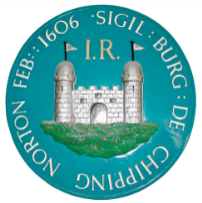 THE GUILDHALL, CHIPPING NORTON, OXFORDSHIRE OX7 5NJTEL: 01608 642341   Fax: 01608 645206   Email: cntc@btconnect.com                                                                                          Office Hours: Mon – Fri 9am – 1pmTOWN CLERK: Mrs J Sparrowhawk13th November 2019SUMMONS TO ATTEND A MEETING OF CHIPPING NORTON TOWN COUNCILTO: 	          All Members of Chipping Norton Town CouncilVENUE:         Council Chamber, Town HallDATE:           Monday 18th November 2019TIME:           7.15pm (maximum two hours)	         Cllrs D. Davidson (Town Mayor), R. Benfield, N. Bradley, G. Brown, C. Butterworth, L. Carter, 	         S. Coleman, E. Coles, J. Graves, D. Heyes, M. Jarratt, G. Mazower, R. Poole, L. Tuckwell,            	         M. Tysoe and M. Walker (Deputy Town Mayor).Mrs. J SparrowhawkTown Clerk    Recording of MeetingsUnder the Openness of Local Government Bodies Regulations 2014 the council’s public meetings may be recorded, which includes filming, audio-recording as well as photography. A G E N D AMayors WelcomeMinutes of the Council Meeting held on 21st October 2019.Public Participation.Apologies for absence.Declaration of interests.Mayoral Announcements.Oxfordshire County CouncilTo receive information from the County Councillor if present.West Oxfordshire District CouncilTo receive information from the District Councillors if present.PlanningApplications received.Decisions.The Town Clerk’s ReportImprest Account for October 2019General Account for 18th November 2019.Correspondence received.Grants to Voluntary Bodies CommitteeTo receive the minutes of the Grants to Voluntary Bodies committee meeting held on 28th October 2019. To note that following the meeting, all Members were consulted regarding a grant application towards medical treatment for Anna Drysdale. A grant of £1,000 is to be awarded under the General Power of Competence, Localism Act 2011 ss 1-8. Town Hall and Publicity CommitteeTo receive the minutes of the Town Hall and Publicity committee meeting held on 29th October 2019.Staffing CommitteeTo receive the minutes of the Staffing committee meeting held on 29th October 2019.Resolution to Extend 6 Month Rule – Local Government Act 1972, Section 85In accordance with Section 85 of the Local Government Act 1972, Council approves Cllr. E. Coles non-attendance at meetings on the grounds of ill-health.Youth MattersChipping Norton Declaration of Climate and Ecology Emergency Update on Tank Farm DevelopmentUpdate from Thames Valley Police